                                                        Gaelscoil an Chaisleáin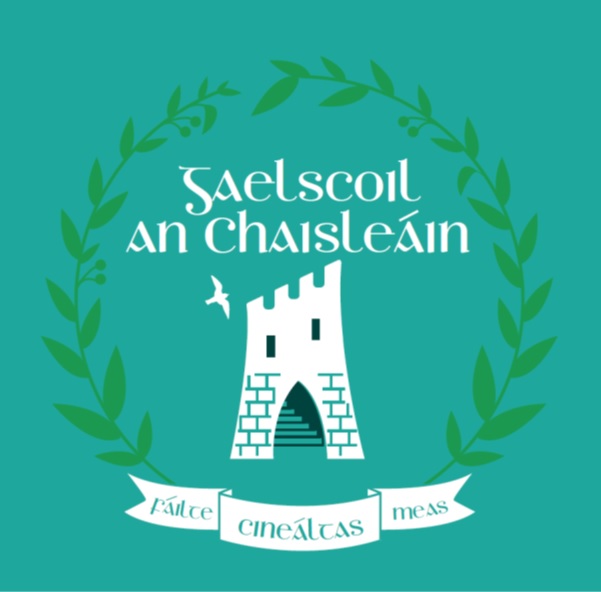 FÓGRA BLIANTÚIL MAIDIR LE LIGEAN ISTEACHi dtaca le ligean isteach i scoilbhliain 2023/2024                  Polasaí um Ligean Isteach agus Foirm Iarratais Tá cóip de Pholasaí na scoile um Ligean Isteach agus Foirm Iarratais um Ligean Isteach do  2023-24 ar fáil mar seo a leanas: Le híoslódáil ag: www.gaelscoilanchaisleain.ieAr iarratas: Ach ríomhphost a chur chuig gsanchaisleain@gmail.com nó scríobh chuig: Gaelscoil an Chaisleáin, Cumann Rugbaí Bhaile an Chollaigh, Páirc Tanner, Cul Rua, Baile an Chollaigh, P31 DA 38CUID 1 - Ligean isteach i scoilbhliain 2023-24Dátaí Iarratais agus Cinnidh i gcomhair ligean isteach in 2022-23Is iad seo a leanas na dátaí is infheidhme maidir le ligean isteach sna Naíonáin ShóisearachaNóta: Measfaidh an scoil iarratais dhéanacha agus eiseoidh cinntí orthu de réir polasaí iontrála na scoile.Líon na n-áiteanna atá á gcur ar fáil in 2023-24Gaelscoil an ChaisleáinANNUAL ADMISSION NOTICEin respect of admissions to the 2023-24 school yearAdmission Policy and Application FormA copy of the school’s Admission Policy and the Application Form for Admission for the 2023-24 school year is available as follows: To download at: www.gaelscoilanchaisleáin.ieOn request: By emailing gsanchaisleain@gmail.com or writing to: Gaelscoil an Chaisleáin, Cumann Rugbaí Bhaile an Chollaigh, Páirc Tanner, Cúl Rua, Baile an ChollaighPART 1 - Admissions to the 2023-24 school yearApplication and Decision Dates for admission to 2023-24 school year.The following are the dates applicable for admission to Junior InfantsNote: the school will consider and issue decisions on late applications in accordance with the school’s admission policy.Number of places being made available in 2021-22            Tosóidh an scoil ag glacadh le hiarratais i gcomhair ligean isteach ar  03 .10.22            Stopfaidh an scoil ag glacadh le hiarratais i gcomhair ligean isteach ar28.10.22            Is é an dáta faoina gcuirfear an cinneadh maidir lena n-iarratas in iúl d’iarratasóirí ná11.11.22Is í an tréimhse nach mór d’iarratasóirí a dheimhniú go bhfuil siad ag glacadh le    tairiscint ar ligean isteach laistigh di ná   18.11.22           Is é líon na n-áiteanna atá á gcur ar fáil sna Naíonáin Shóisearacha 01.10   28            The school will commence accepting applications for admission on  03 .10.22            The school shall cease accepting applications for admission on  28.10.22       T  The date by which applicants will be notified of the decision on their application is     11.11.22          The period within which applicants must confirm acceptance of an offer of admission is18.11.22          The number of places being made available in Junior Infants01.10        28